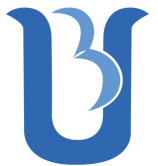 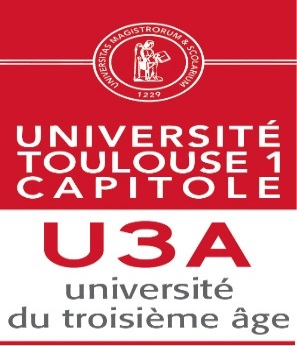 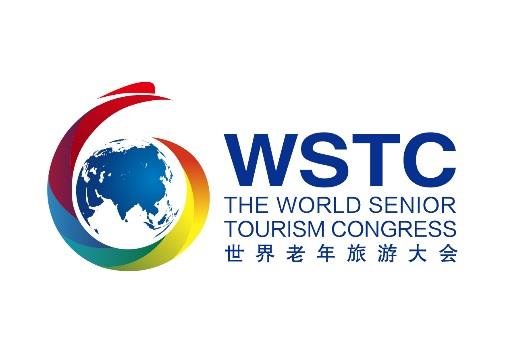 MODULO DI ISCRIZIONEMi iscrivo al concorso nella categoria (diverse scelte possibili):Poesia: sì / no

Disegno / pittura: sì / noCreatività sì / noCantare sì / noFoto sportiva sì / noPer ulteriori informazioni è possibile contattarePer inglese, francese, italiano, portoghese e spagnolo, contattare l'ufficio AIUTA secretariat.aiuta@gmail.com +33561633637Per i cinesi, contattare l'ufficio WSTC wstcchina@163.com 0535-6952096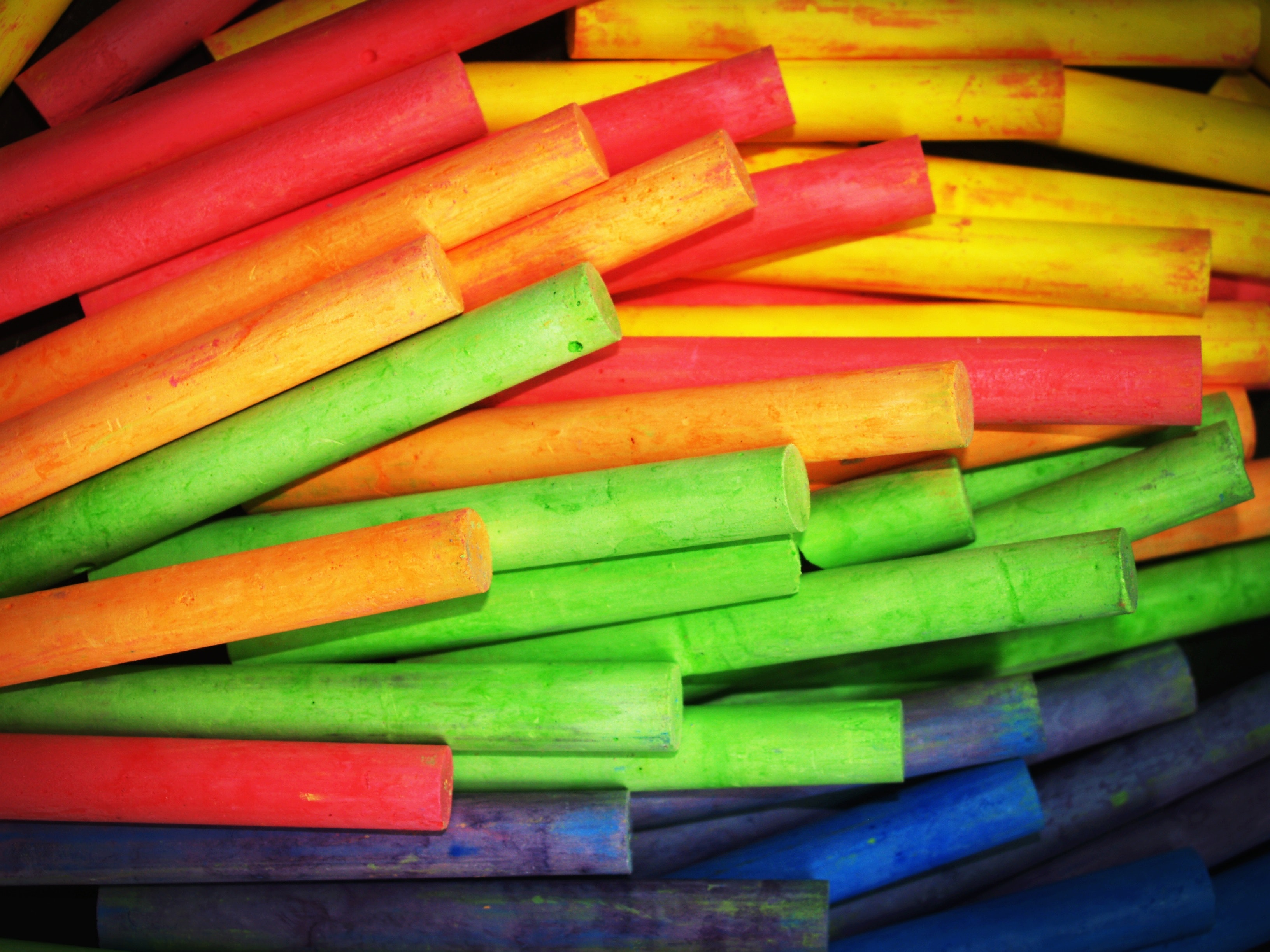 NomeCognomeNazionalitàPaese / CittàIndirizzo emailNumero di telefonoUniversità della terza età